D./Dña.								Con DNI / NIE  SOLICITA:   se le calcule el porcentaje de retención mensual en concepto de IRPF  considerando el  año                        completo.Atentamente,Granada           de                              de               .Fdo.:                                                        .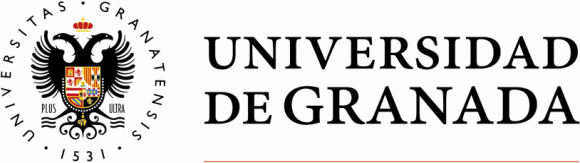 